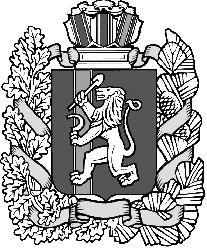 Администрация Шеломковского сельсоветаДзержинского района Красноярского краяПОСТАНОВЛЕНИЕ16.02.2022                                   с.Шеломки                                      № 10-пОб отмене нормативных правовых актов  На основании Федерального закона от 31.07.2020 № 248-ФЗ «О государственном контроле (надзоре) и муниципальном контроле (надзоре) в Российской Федерации, в целях приведения нормативной базы муниципального образования в соответствие с законом, ПОСТАНОВЛЯЮ:Считать утратившими силу: - Постановление администрации Шеломковского сельсовета от 03.11.2009 №15-П «Об утверждении административного регламента проведения проверок при осуществлении муниципального контроля  и видов муниципального контроля на территории Шеломковского сельсовета Дзержинского района»;- Постановление № 42-п от 10.09.2021 «О внесении изменений и дополнений в постановление администрации Шеломковского сельсовета от 03.11.2009 №15-П «Об утверждении административного регламента проведения проверок при осуществлении муниципального контроля  и видов муниципального контроля на территории Шеломковского сельсовета Дзержинского района»;- Постановление № 22-п от 21.04.2015 «Об утверждении административного регламента исполнения муниципальной функции по проведению проверок юридических лиц и индивидуальных предпринимателей при осуществлении муниципального контроля в сфере благоустройства на территории муниципального образования Шеломковский сельсовет»;- Постановление № 39-п от 28.06.2017 «О внесении изменений в постановление администрации Шеломковского  сельсовета Дзержинского района Красноярского края  от 21.04.2015 № 22-п «Об утверждении Административного регламента исполнения муниципальной функции по проведению проверок юридических лиц и индивидуальных предпринимателей при осуществлении муниципального контроля в сфере благоустройства на территории Шеломковского сельсовета»;         - Постановление № 27-п от 04.07.2018 «О внесении дополнений   в постановление администрации Шеломковского сельсовета от 21.04.2015г. № 22-п «Об утверждении административного регламента исполнения муниципальной функции по проведению проверок юридических лиц и индивидуальных предпринимателей при осуществлении муниципального контроля в сфере благоустройства на территории муниципального образования Шеломковский сельсовет»;          - Постановление № 13-п от 11.04.2019 «Об утверждении административного регламента осуществления муниципального жилищного контроля на территории Шеломковского сельсовета в отношении юридических лиц и индивидуальных предпринимателей»;- Постановление № 15-п от 28.05.2020 «О внесении изменений в Постановление № 13-п от 11.04.2019 «Об утверждении административного регламента осуществления муниципального жилищного контроля на территории Шеломковского сельсовета в отношении юридических лиц и индивидуальных предпринимателей»;- Постановление № 9-п от 05.04.2019 «Об утверждении административного регламента осуществления муниципального жилищного контроля на территории Шеломковского сельсовета в отношении физических лиц»;-  Постановление № 9-п от 05.04.2019 «Об утверждении административного регламента исполнения муниципальной функции по проведению проверок юридических лиц и индивидуальных предпринимателей при осуществлении муниципального контроля за обеспечением сохранности автомобильных дорог местного значения на территории Шеломковского сельсовета»;- Постановление № 8-п от 24.02.2021 «Об утверждении административного регламента по исполнению муниципальной функции "Осуществление муниципального лесного контроля на территории Шеломковского сельского поселения».Контроль за выполнением постановления оставляю за собой.3. Постановление вступает в силу в день, следующий за днем его официального опубликования в периодическом печатном издании Шеломковского сельсовета «Информационный вестник» и применяется на правоотношения, возникшие с 01.01.2022 года.Глава Шеломковского сельсовета                                  С.В. Шестопалов